PLEASE! DO NOT BE RUDE OR ABUSIVE TO OUR STAFF, THEY ARE DOING THEIR BEST!CPS Xmas Newsletter 2022 from the PPG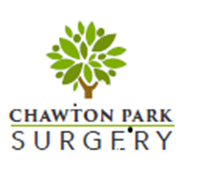 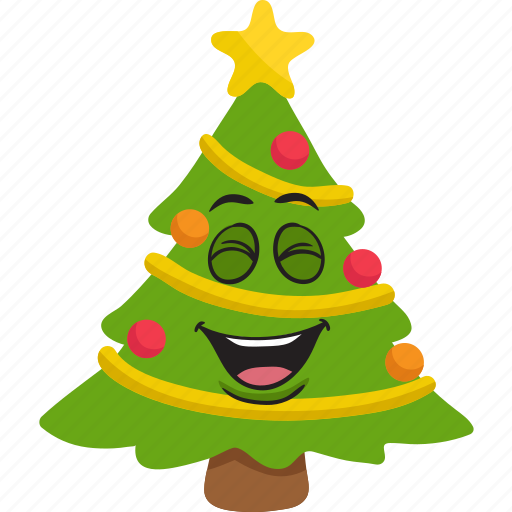 Surgery Christmas & New Year Closing Dates : Monday 26th December 2022 and Tuesday 27th December 2022Monday 2nd January 2023WE ARE OPEN 28th – 30th and then from 3RD JANUARY 2023E-CONSULT WILL BE AVAILABLE 28th-30th Dec, THEN RESTART ON 4th JANUARYIF YOU NEED HELP OVER THE HOLIDAY PERIODIn November 13,826 telephone calls were answered by the Patient Co-Ordinator Team!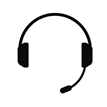 PHARMACY CHRISTMAS CLOSURESWe are still actively looking to recruit front desk staff, are you looking for a new career direction? Full or part time available. Interested? Contact the management team at the surgery on 01420 542542, or email nhccg.chawtonparksurgery@nhs.net for further information.HAVE YOU MISSED OUT ON YOUR FLU JAB? ITS NOT TOO LATE, THE SURGEY IS OPEN BETWEEN CHRISTMAS AND NEW YEAR SO DO CALL FOR AN APPOINTMENTREPEAT PRESCRIPTIONS: IF YOU ARE ABLE, PLEASE CONSIDER USING THE NHS APP TO ORDER, ITS QUICKER AND EASIER!  IF YOU HAVE MORE THAN ONE ITEM YOU CAN PRE-PAY FOR YOUR PRESCRIPTIONS TO HELP TO SPREAD THE COST. GO TO: www.nhs.uk and type in the search ‘Help with health costs’ to sign up.IF YOU CAN, PLEASE REMEMBER OTHERS WHO MAY BE LESS FORTUNATE THAN YOURSELF AT THIS HOLIDAY TIME. ALTON FOOD BANK IS OPEN FOR DONATIONS THERE IS ALSO A DROP-OFF BIN AT ALTON MALTINGS, ACCESSIBLE AT ALL TIMES.STRUGGLING WITH THE COST OF LIVING CRISIS? HELP CAN BE FOUND AT https://www.easthants.gov.uk/cost-living-supportBoots – Chawton Park25th, 26th, 27th December 2022Monday 2nd January 2023Anstey Road25th  December OPEN 11.00am - 2.00pmClosed 26th, 27th December, 2nd January 2023LOCAL COLLECTION POINTS:SAINSBURYSWAITROSELEIGHTONS OPTICIANSNATIONWIDE & NEWBURY BUILDING SOCIETIESCO-OP FOUR MARKSFROYLE VILLAGE HALL 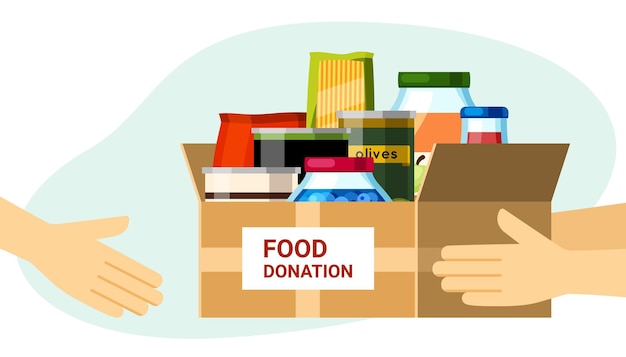 If you need help from the food bank there are a number of ways you can do this. Ask at the surgery or talk to the CAB, or ask your Health Visitor or Social worker, and they will guide you. Remember you must have a voucher in order to receive from the food bank.THE FOOD BANK IS LOCATAED AT15 MARKET SQUAREALTON